Rotary Club of Carol Stream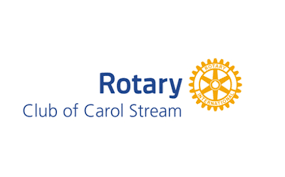 2024 Service Above SelfAcademic Scholarship ApplicationCriteria for Award:Carol Stream resident or a student graduating from Glenbard North High SchoolMust demonstrate financial needMust demonstrate Service to others: community, school, church, familyAcademic achievement of  “C” or betterWell-rounded in student activities; such as government, arts, sports, clubs, etc.Additional RequirementsApplicant must plan to attend an institution of higher learning.  Possibilities include a 4-year college or university, or a 2-year community college.Applicant may not be the child of a Carol Stream Rotarian.Selected applicants will be personally interviewed by a panel of Rotarians.Completely filled out the application due by March 1, 2024.  REMEMBER:  This application becomes valid only when the following have been submitted:1.  Fully completed application form, fully executed2.  Current grade transcripts3.  Completed EssayStep 1 - Complete Application School Activities: (Clubs and/or sports)  Work Experience:Community Activities:  Youth groups, church groups, volunteer experiencesHonors or Awards:  These can be from your specific high school or community organizations.  This includes membership to any honor societies (i.e., National Honor Society):Step 2 - Complete EssayEssay Question:  This is the most important piece of the application.  PLEASE PUT EFFORT and THOUGHT into your response!  Please type a minimum of one full page (two paragraphs), using double-space and 12 pt. font.  Your essay may be longer.  Attach the completed essay to this application.Please address how in the past you have been of service to others and how your future vocational plans support a life of service above self.  Additionally, please explain the financial need faced by your family and in simple terms, why the Rotary Club should consider you for this award.Step 3 - Attach Essay and Transcript to ApplicationCertification and Permission to use “Recipient Information” to Announce Scholarship WinnersIn submitting this application, I certify that the information provided is complete and accurate to the best of my knowledge.  Falsification of information may result in the termination of any scholarship granted.I agree that if I am offered and accept an award from the Rotary of Carol Stream,  the Rotary may use my name, the name of my community, the name and address of my school, the amount of the award, and the name of the post-secondary institution I will attend (my “Recipient Information”) in press releases, public announcements, and other fundraising or promotional materials in all media (including the Internet).Applicant’s Signature_______________________________________   Date______________                   Parent Signature__________________________________________   Date______________   Parent Signature (if student is less than 18 years old)Home Address_______________________________________________________________Phone Number_______________________________________________________________Email Address ______________________________________________________________Social Media Contact Information______________________________________________Step 4 - Mail Fully Executed ApplicationPlease return this form as soon as possible on or before March 1, 2024, to: Glenbard North High SchoolAttn: Ms. Erika Willis990 Kuhn RoadCarol Stream, IL  60188ActivitiesYears of participation (indicate 9, 10, 11, 12)Place of EmploymentTime of employment (i.e., June of 2020 to present)Organization NameTime of participation (i.e., June of 2020)Name of Honor or AwardYear award/honor received